VEER SURENDRA SAI UNIVERSITY OF TECHNOLOGY BURLA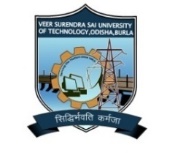 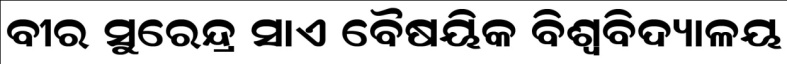 (A UGC Recognized State Government University by an Act of Assembly, Estd. -1956)P.O. Engineering College, Burla, Dist: Sambalpur, Odisha, (India) -768 018www.vssut.ac.in. e-mail: vc@vssut.ac.inAttainment of Course Outcomes (COs)-Indirect AssessmentPlease put a (√) in the box provided based on your opinion on acquiring the below mentioned capabilities after completion of the following subject.Academic Year :2022-23Subject Name  :  Basic Electrical Engineering#Course Outcomes0123CO1Implement principles of DC network, theorems and transients.CO2Analyze the concept of Single phase and three phase AC circuits.CO3Express the concept of magnetic circuit and DC machines. CO4Apply basic principles of AC machines and their working. CO5Demonstrate basic principles of measuring instruments and power system.DateRegd. No.Signature of the Student